Applied Biochemistry	Course No. 03203	Credit: 1.0Pathways and CIP Codes: Biochemistry (14.1401)Course Description: Technical Level: Includes the reactions, strategy, and regulation of the major metabolic pathways in humans and of selected pathways in plants, and the storage, repair, and transmission of genetic information. Directions: The following competencies are required for full approval of this course. Check the appropriate number to indicate the level of competency reached for learner evaluation.RATING SCALE:4.	Exemplary Achievement: Student possesses outstanding knowledge, skills or professional attitude.3.	Proficient Achievement: Student demonstrates good knowledge, skills or professional attitude. Requires limited supervision.2.	Limited Achievement: Student demonstrates fragmented knowledge, skills or professional attitude. Requires close supervision.1.	Inadequate Achievement: Student lacks knowledge, skills or professional attitude.0.	No Instruction/Training: Student has not received instruction or training in this area.Benchmark 1: CompetenciesBenchmark 2: CompetenciesI certify that the student has received training in the areas indicated.Instructor Signature: 	For more information, contact:CTE Pathways Help Desk(785) 296-4908pathwayshelpdesk@ksde.org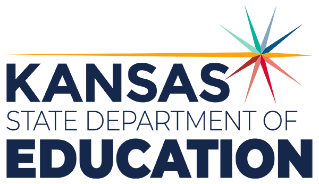 900 S.W. Jackson Street, Suite 102Topeka, Kansas 66612-1212https://www.ksde.orgThe Kansas State Department of Education does not discriminate on the basis of race, color, national origin, sex, disability or age in its programs and activities and provides equal access to any group officially affiliated with the Boy Scouts of America and other designated youth groups. The following person has been designated to handle inquiries regarding the nondiscrimination policies:	KSDE General Counsel, Office of General Counsel, KSDE, Landon State Office Building, 900 S.W. Jackson, Suite 102, Topeka, KS 66612, (785) 296-3201. Student name: Graduation Date:#DESCRIPTIONRATING1.1Study physical principles of living cells and organisms and their electrical and mechanical energy, applying methods and knowledge of mathematics, physics, chemistry, and biology.1.2Study the chemistry of living processes, such as cell development, respiration and digestion, and living energy changes such as growth, aging, and death.1.3Isolate, analyze, and/or synthesize vitamins, hormones, allergens, minerals, and enzymes, and determine their effects on cell functions.1.4Examine the molecular and chemical aspects of immune system functioning.1.5Research how characteristics of organisms are carried through successive generations.1.6Research the chemical effects of substances such as drugs, serums, hormones, and food on tissues and vital processes.1.7Investigate the nature, composition, and expression of genes, and research how genetic engineering can impact these processes.1.8Design or conduct studies to determine optimal conditions for cell growth, protein production, or protein and virus expression and recovery.1.9Read current scientific and trade literature to stay abreast of scientific, industrial, or technological advances.#DESCRIPTIONRATING2.1Analyze clinical or survey data using statistical approaches such as longitudinal analysis, mixed effect modeling, logistic regression analyses, and model building techniques.2.2Analyze archival data such as birth, death, and disease records.2.3Draw conclusions and make predictions based on data summaries or statistical analyses.2.4Maintain laboratory notebooks that record research methods, procedures, and results.2.5Communicate research results through presentations or project reports.